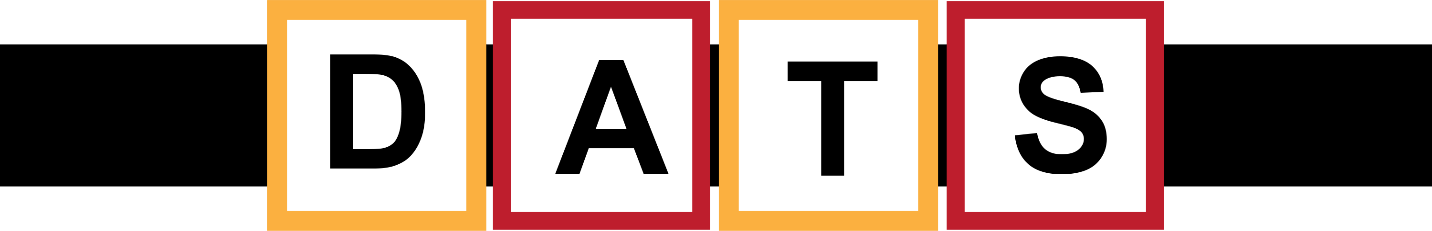 Price of the Service in DATS LabAESHM DepartmentLaser Cutter . . . . . . . . . . . . . . . . . . . . . . . . . . . . . . . . . . . . . . . . . . . Free Wide Format Print Service: 																	              Price per length  Matte Paper 36" width . . . . . . . . . . . . . . . . . . . . . . . . . . . . . . $0.20/Inch Glossy Paper 36" width . . . . . . . . . . . . . . . . . . . . . . . . . . . . . $0.50/Inch Conference Posters (36”x48”)									Paper:								 	       Glossy paper . . . . . . . . . . . . . . . . . . . . . . . . . . . . . . . . . . . . . . . . . . . $24 	         Matte paper. . . . . . . . . . . . . . . . . . . . . . . . . . . . . . . . . . . . . . . . . . . . $9.6 	Fabric: 									         Artist Canvas. . . . . . . . . . . . . . . . . . . . . . . . . . . . . . . . . . . . . . . . . . . $32 	        Cotton Sateen. . . . . . . . . . . . . . . . . . . . . . . . . . . . . . . . . . . . . . . . . .  $30 Fabric Printer. . . . . . . . . . . . . . . . . . . . . . . . . . . . Prices vary by fabricDigital Embroidery . . . . . . . . . . . . . . . . . . . . . . . . . . . . . . . . . . . .  Free 		Personalized Embroidery 						   Name/Lettering . . . . . . . . . . . . . . . . . . . . . . . . . . . . . . . . . . . . . . . . $10 		 Logo . . . . . . . . . . . . . . . . . . . . . . . . . . . . . . . . . . . . . . . . . . .  $15Price of the Service in DATS LabGeneral PricingLaser Cutter . . . . . . . . . . . . . . . . . . . . . . . . . . . . . . . . . . . . . . $.10/min Wide Format Print Service: 																	              Price per length  Matte Paper 36" width . . . . . . . . . . . . . . . . . . . . . . . . . . . . . . $0.40/Inch Glossy Paper 36" width . . . . . . . . . . . . . . . . . . . . . . . . . . . . . $0.70/Inch Conference Posters (36”x48”)									Paper:								 	       Glossy paper . . . . . . . . . . . . . . . . . . . . . . . . . . . . . . . . . . . . . . . . . . . $30 	         Matte paper. . . . . . . . . . . . . . . . . . . . . . . . . . . . . . . . . . . . . . . . . . . .  $20 	Fabric: 									         Artist Canvas. . . . . . . . . . . . . . . . . . . . . . . . . . . . . . . . . . . . . . . . . . . $37 	        Cotton Sateen. . . . . . . . . . . . . . . . . . . . . . . . . . . . . . . . . . . . . . . . . .  $35 Fabric Printer. . . . . . . . . . . . . . . . . . . . . . . . . . . . . Prices vary by fabric Digital Embroidery . . . . . . . . . . . . . . . . . . . . . . . . . . . .$2/1000 stitches		Personalized Embroidery 						   Name/Lettering . . . . . . . . . . . . . . . . . . . . . . . . . . . . . . . . . . . . . . . . $12 		 Logo . . . . . . . . . . . . . . . . . . . . . . . . . . . . . . . . . . . . . . . . . . .  $18Appropriate shipping fee applied to all orders.DATS Lab Digital Textile Printing Fabric Price ListDATS Lab Digital Textile Printing Fabric Price ListDATS Lab Digital Textile Printing Fabric Price ListDATS Lab Digital Textile Printing Fabric Price ListDATS Lab Digital Textile Printing Fabric Price ListItem #Fabric NameWidthPrice/YardPrice/InchIF60053Cotton Twill 56" X 50' 56”$27$0.75IF61013Cotton Sateen 58" X 50' 58”$28$0.80C015P56Cotton Shirting54”$25$0.69IF60014Cotton Sheeting42”$28$0.80C011P58Cotton Artists Canvas58”$30$0.83IF10014Silk Charmeuse 19mm42”$45$1.25IF15014Silk Twill 14mm42”$40$1.11IF00005Silk Habotai 5mm52”$40$1.11IF00016Silk Habotai 8mm52”$45$1.25S027P52Silk Habotai 10mm42”$40$1.11IF00028Silk Habotai 16mm42”$45$1.25S015003Silk Chiffon 8mm40”$42$0.89IF20035Silk Organza 5mm42”$45$0.75IF20037Silk Organza 8mm42”$45$1.25S044P23Silk Gauze 3.5mm36”$32$0.78IF05020Silk Crepe De Chine 18mm42”$75$1.03IF05025Silk Crepe De Chine 23mm41”$80$2.22C015P56Chinese Dupion 19mm 42" X 50' 42”$50$1.38IF50038Indian Dupion42”$50$1.38P013004Spun Viscose Challis48”$39$1.08IF20014Crepe Georgette 10mm42”$45$1.25L007F56Belgian Linen54”$50$1.38C009005Spun Viscose Challis48”$26$0.72